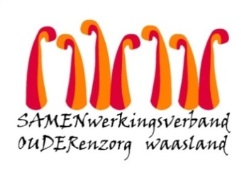 Nieuwsbrief wzc Grootenbosch – 03 april 2020Beste familieleden,Nieuws vanop de afdelingenOndanks de rare, moeilijke tijd proberen we het dagdagelijkse leven op de afdelingen zo normaal mogelijk te laten verlopen.
Winkelkar, gymnastiek, pannenkoeken, gezelschapsspelen,…  het ergo/animatieteam heeft de voorbije week voor een mooi programma gezorgd.  Graag verwijzen we naar hun weekoverzicht.Afspraken en richtlijnenVoor bewoners en families die een grote waarde hechten aan het christelijke geloof moeten wij melden dat er geen palmtakjes in ontvangst kunnen genomen worden, zie richtlijnen Bisschoppen en overheid.Een leuk ideetje om nieuws vanuit het thuisfront tot bij onze bewoners te krijgen.  De firma Genscom geven familieleden die dit willen en tegen een betaalbare prijs de kans om een krantje te maken met familienieuws in .  Dit initiatief werd deze week opgestart om tijdens de quarantaine periode maximaal contact te houden met familie.   Alle info www.granniedays.be Wekelijks, op vrijdag, sturen we jullie een weekoverzicht met sfeerbeelden vanuit het ergo/animatieteam.   We zijn er ons van bewust dat we hierdoor misschien de wens van sommige bewoners en/of familieleden i.k.v. publicatie fotomateriaal niet volledig respecteren.  We willen ons hiervoor alvast verontschuldigen.  Doch in tijden van quarantaine willen we iedereen gerust stellen en hopen we dat niemand bezwaar heeft. Jullie kunnen alle info eveneens terugvinden op onze webpagina www.samenouder.beWe blijven ons inzetten om het coronavirus buiten te houden.  Langs deze weg willen we jullie dan ook bedanken om de regelgeving na te leven.  Samen sterk!Het voltallige team wzc Grootenbosch